Webpages and Webforms for the Expert DirectoryJoin the Expert Directory (webform)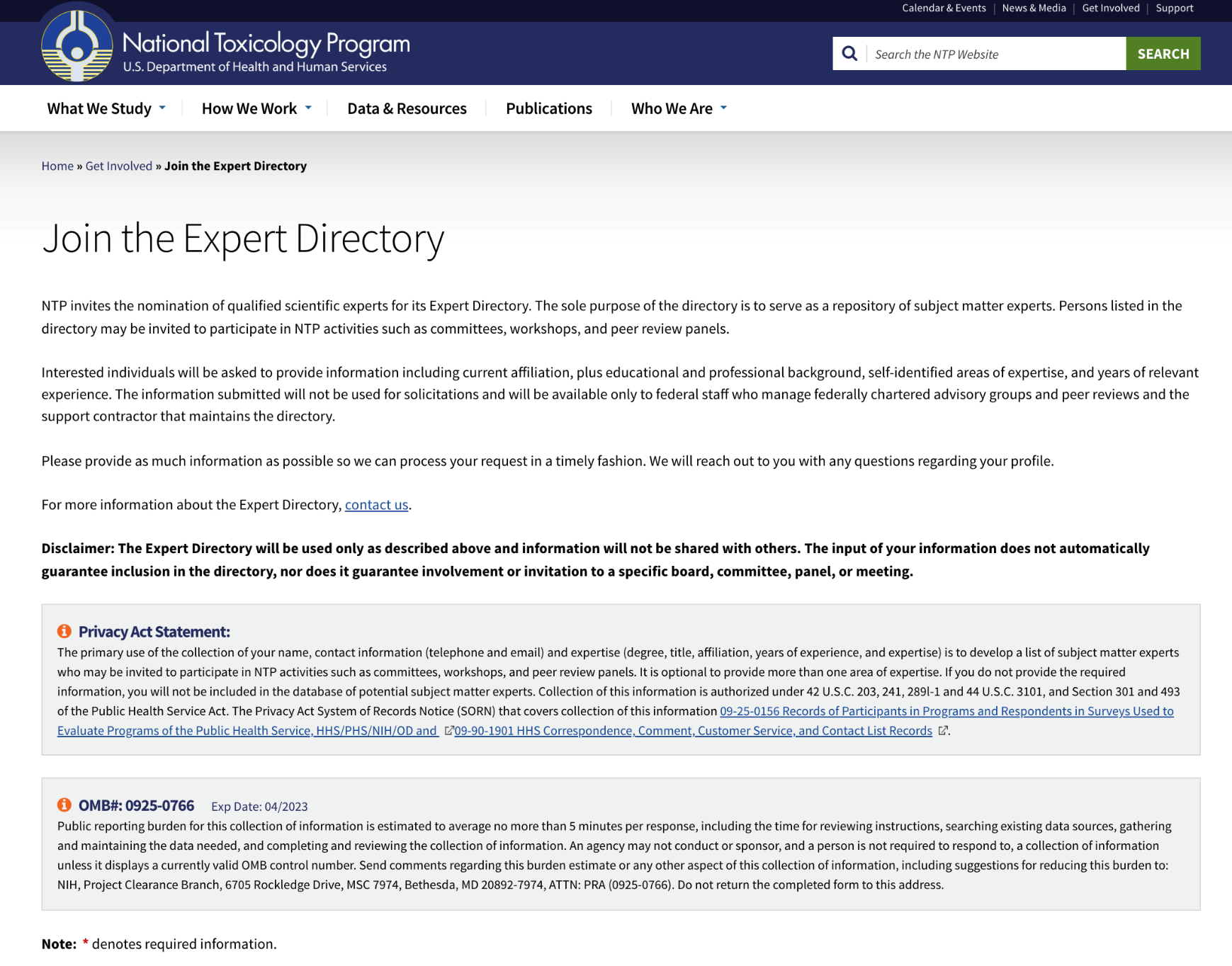 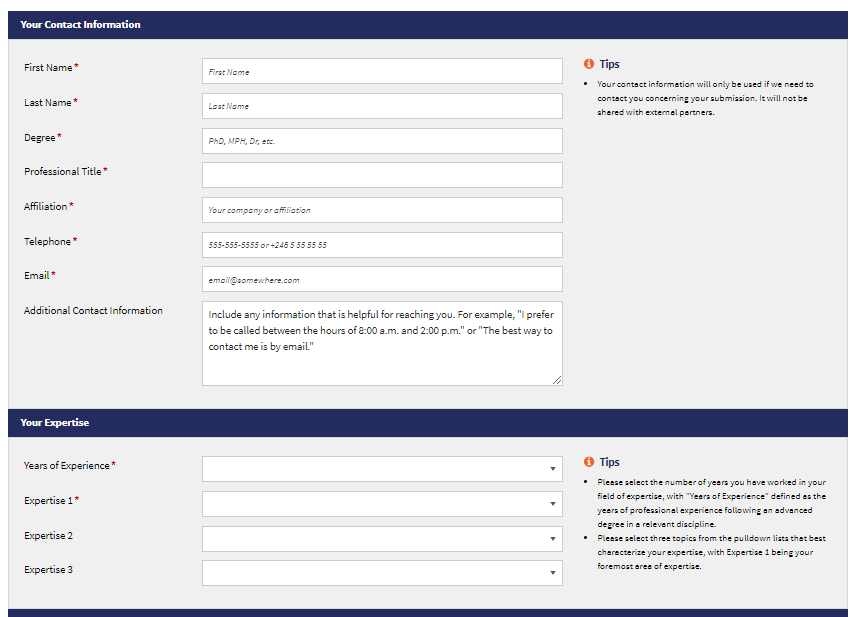 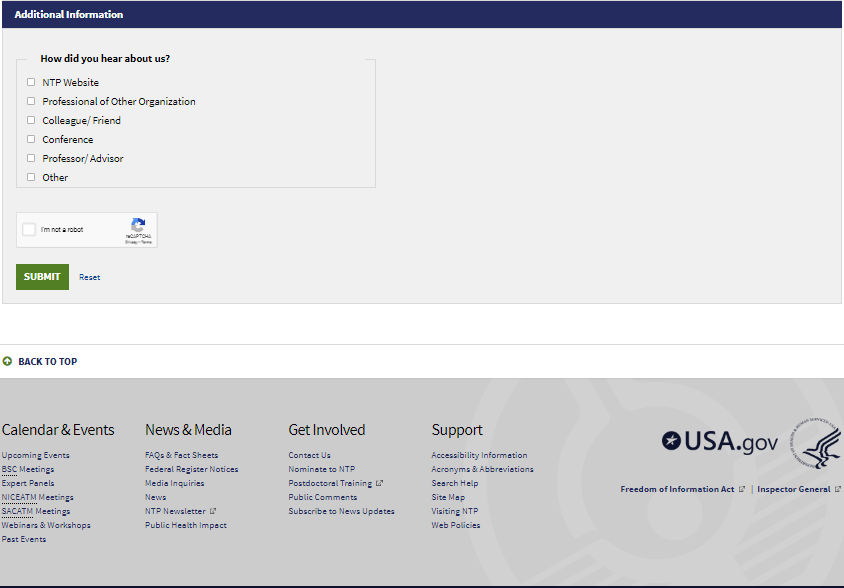 Get Involved page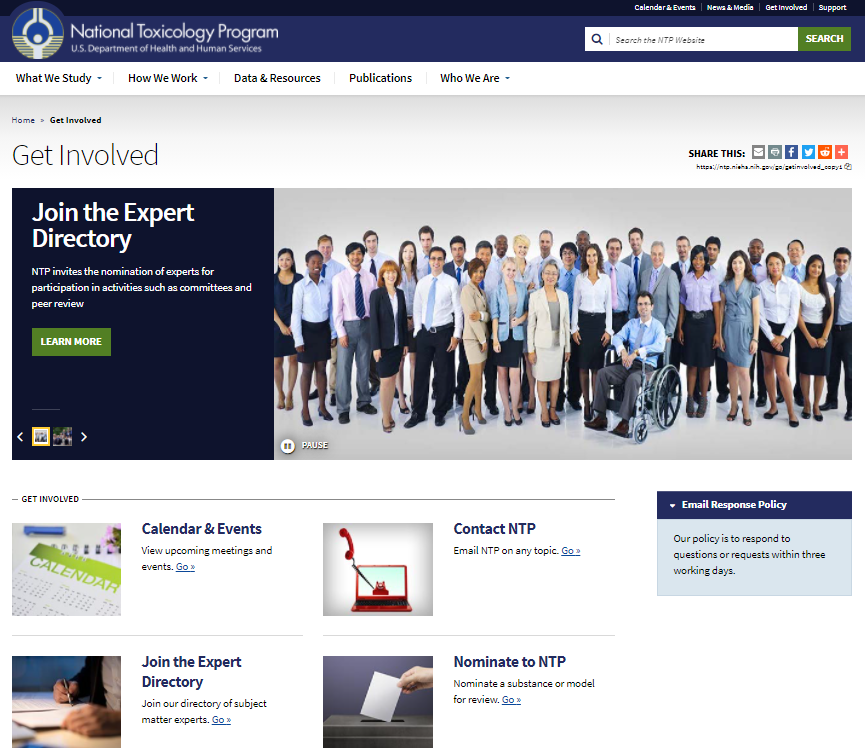 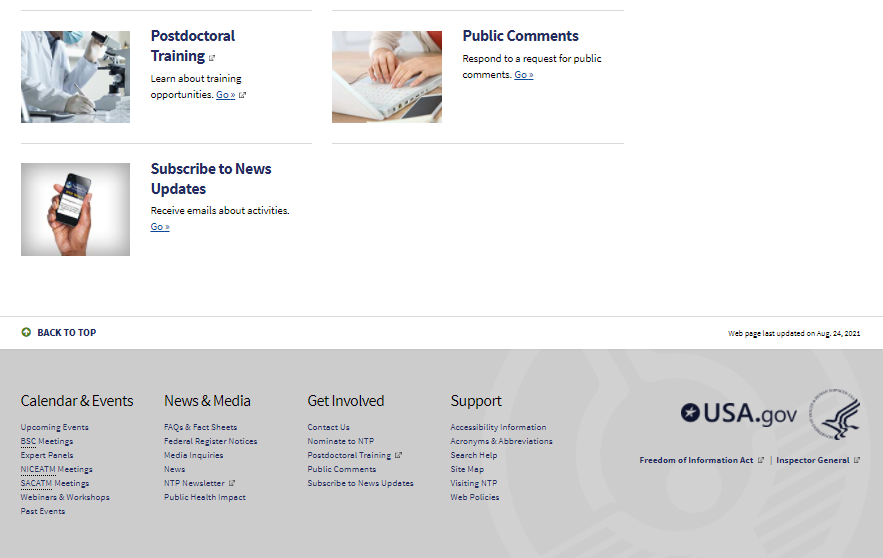 Join the Expert Directory page (before sub links are opened)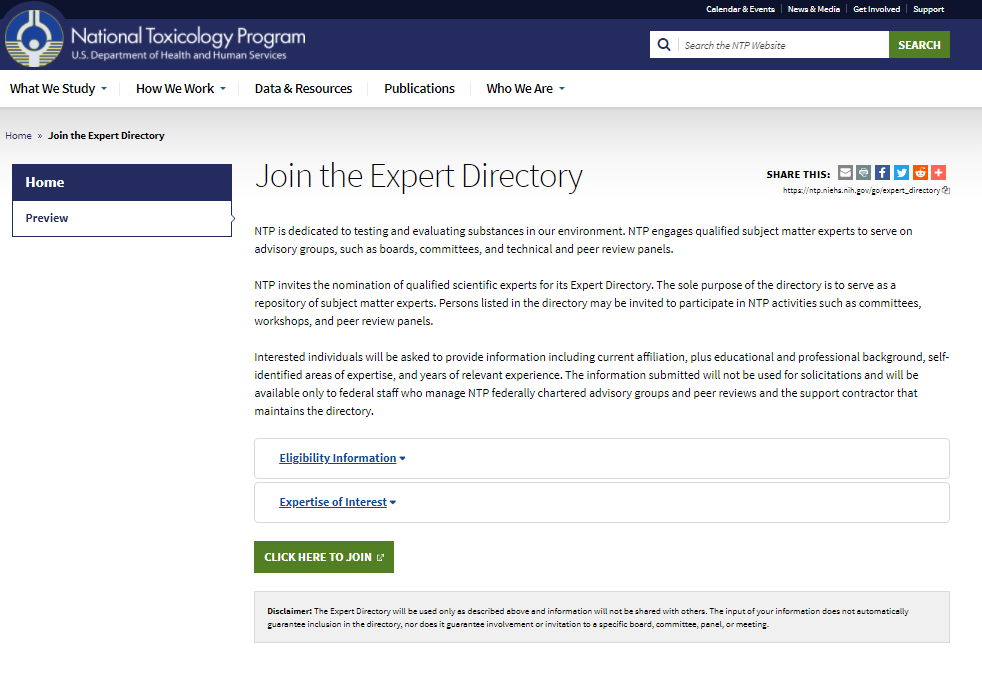 Join the Expert Directory page (with links opened)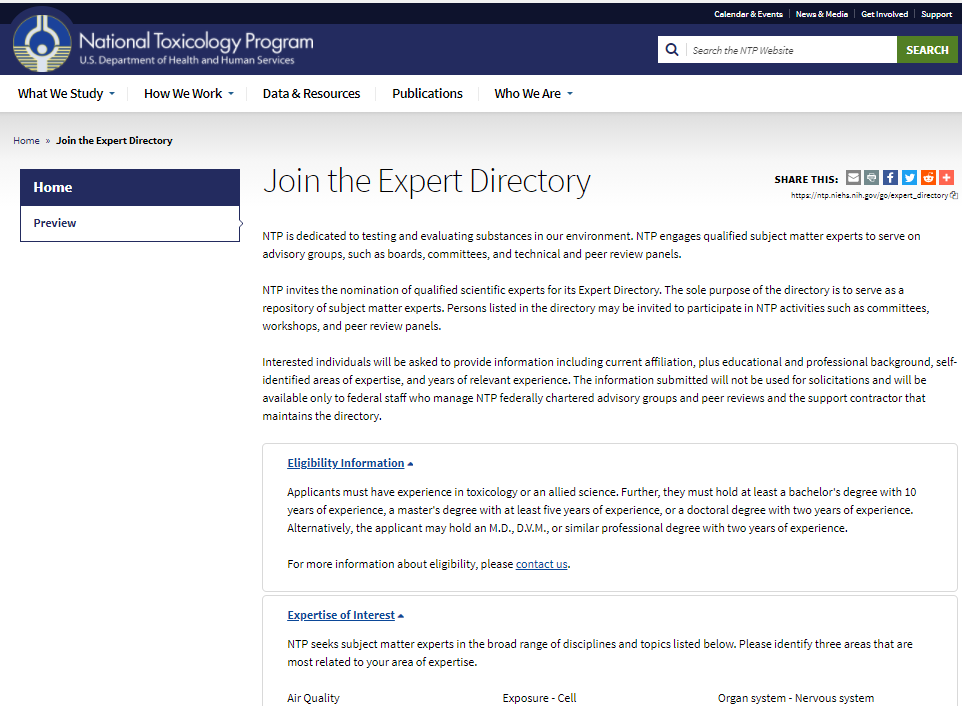 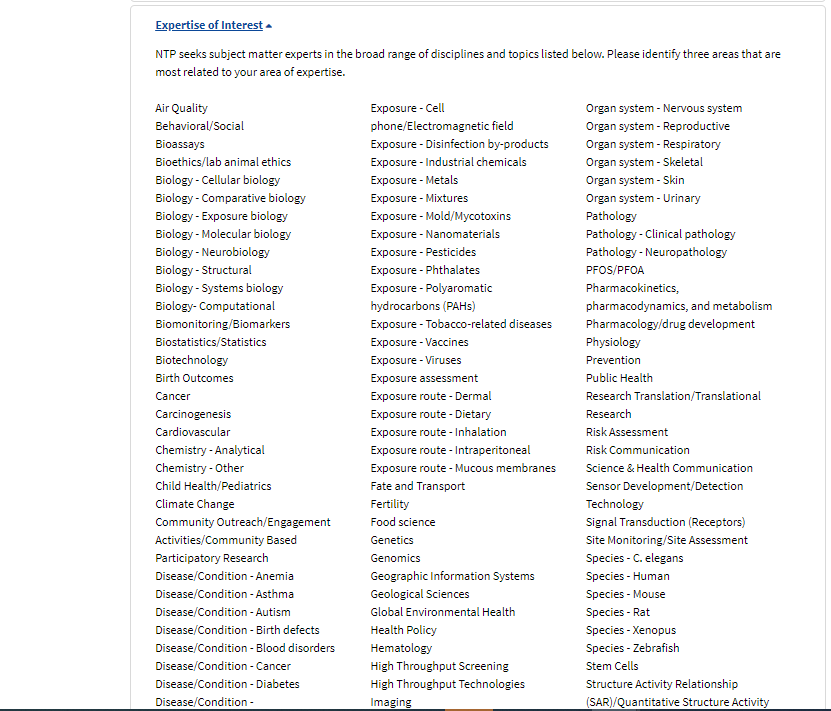 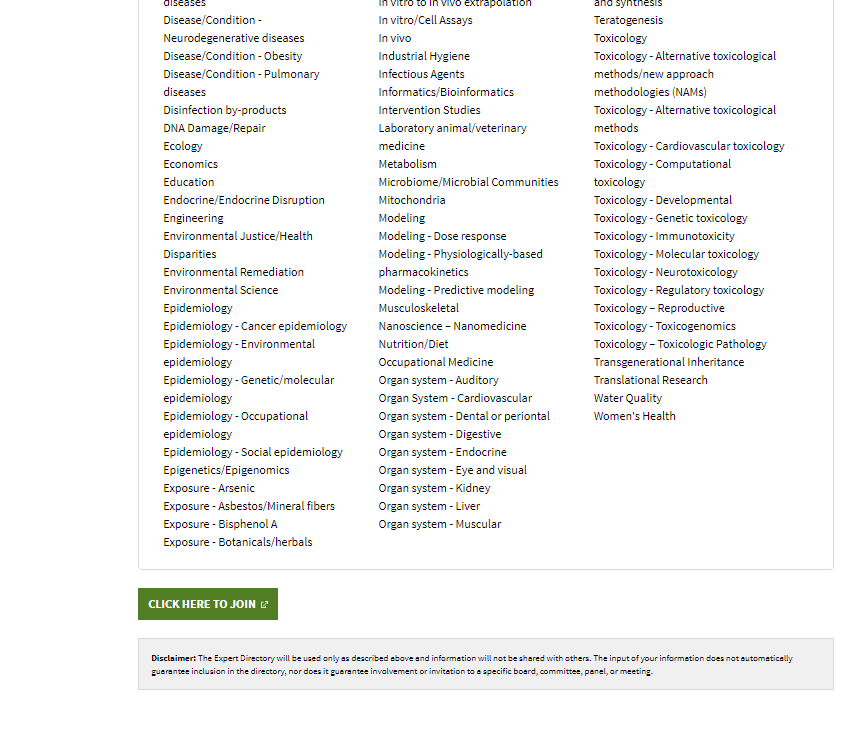 Contact Us page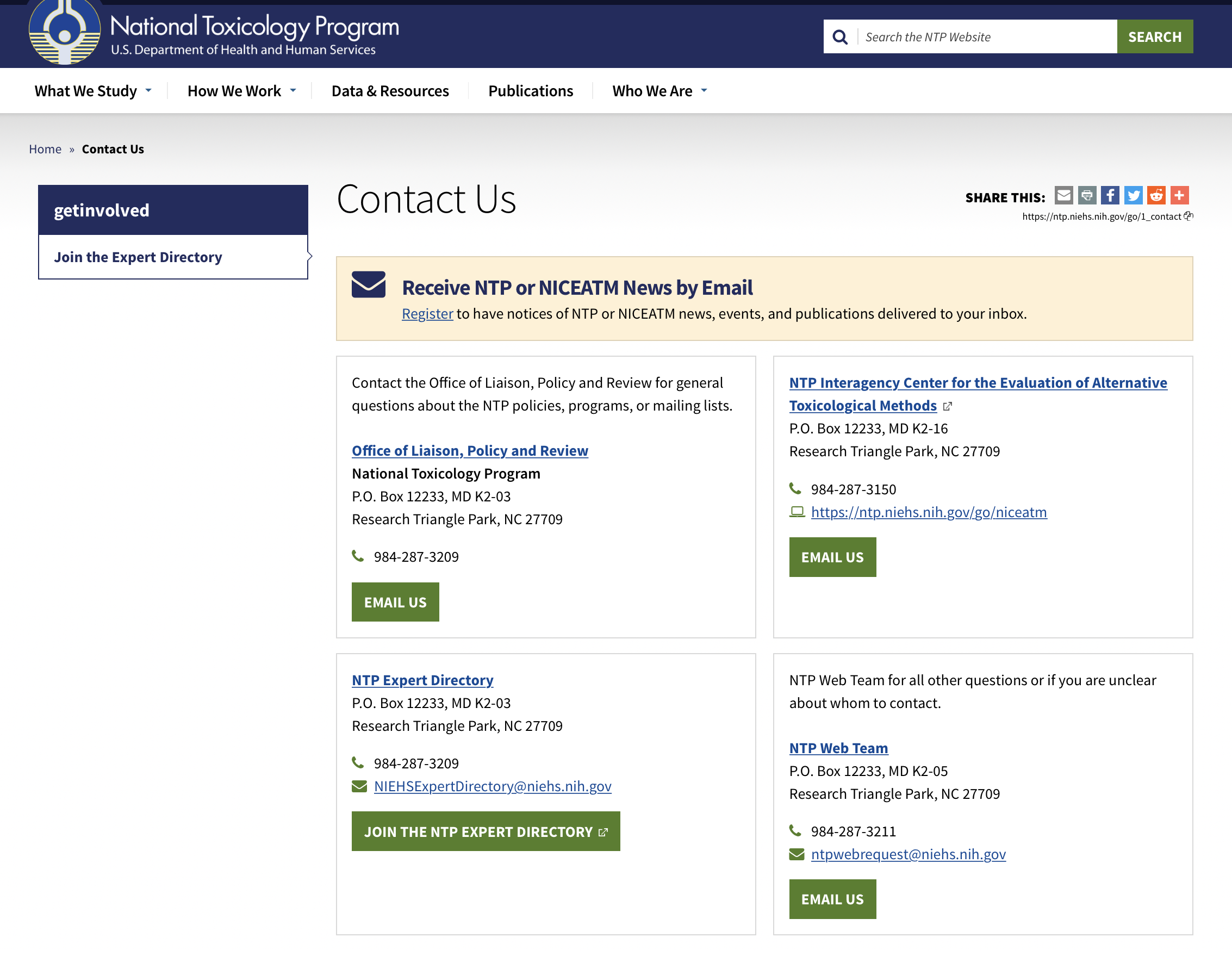 